Содержание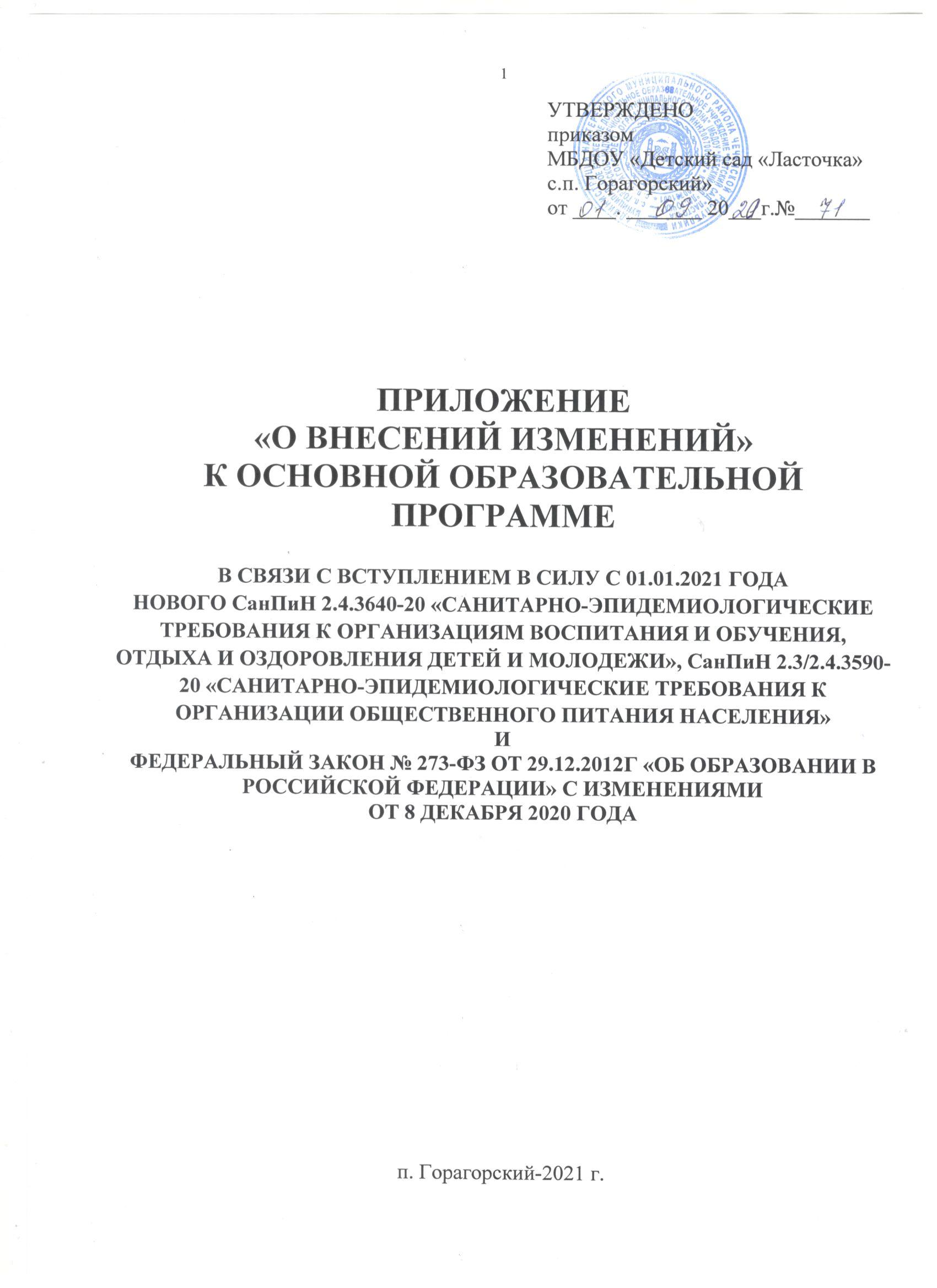 Целевой разделПояснительная запискаОсновная образовательная программа дошкольного образования государственного бюджетного дошкольного образовательного учреждения «Детский сад «Ласточка»с.п. Горагорский (далее МБДОУ, ДОУ) составлена в соответствии с Федеральным государственным образовательным стандартом дошкольного образования (приказом Министерства образования и науки Российской федерации № 1155 от 17.10.2013 «Об утверждении Федерального государственного образовательного стандарта дошкольного образования»), примерной основной образовательной программой дошкольного образования (одобрена федеральным учебно-методическим объединением по общему образованию протокол от 20.05.2015 № 2/15), образовательной программой «От рождения до школы» под ред. Н.Е. Вераксы, Т.С. Комаровой, М.А. Васильевой. М.: Мозаика-Синтез, 2014г. 368с.Нормативно-правовой базой для разработки Программы являются:- Федеральный закон № 273-ФЗ от 29.12.2012 «Об образовании РФ» с изменениями от 8 декабря 2020 года;- Постановление Главного государственного санитарного врача РФ от 28.09.2020г. № 28 «Об утверждении санитарных правил СанПиН 2.4.3648-20 «Санитарно-эпидемиологические требования к организациям воспитания и обучения, отдыха и оздоровления детей и молодежи»- Постановление Главного государственного санитарного врача РФ от 27.10.2020г. №32 «Об утверждении санитарно-эпидемиологических правил и норм СанПиН 2.3/2.4.3590-20 «Санитарно-эпидемиологические требования к организации общественного питания населения»-Уровень ДОУ:- Устав ДОУ;Программа направлена на: - создание условий для развития ребенка, открывающихся возможности для его позитивной социализации, его личностного развития, развития инициативы и творческих способностей на основе сотрудничества со взрослыми и сверстниками и соответствующими возрасту видам деятельности;- на создание развивающей образовательной среды, которая представляет собой систему условий социализации и индивидуализации детей1.1.3. Значимые для разработки и реализации Программы характеристики, в том числе, характеристики особенностей развития воспитанников ДОУОбщие сведения о ДОУДОУ размещается в типовом двухэтажном здании. Имеется большой участок для размещения игровых площадок.Режим работы ДОУ установлен, исходя из потребностей семьи и возможностей бюджетного финансирования ДОУ, и является следующим:-пятидневная рабочая неделя (Выходные дни: суббота, воскресенье и праздничные дни, установленные законодательством Российской Федерации и Чеченской Республики)- длительность пребывания детей в группах 12 часов.- режим работы групп с 7:00 до 19:00 часов.ДОУ осуществляет обучение, воспитание в интересах личности, общества, государства, обеспечивает охрану жизни и укрепление здоровья, создает благоприятные условия для разностороннего развития личности, в том числе возможность удовлетворения потребности ребенка в самообразовании и получении дополнительного образования (Устав).ДОУ обеспечивает обучение, воспитание и развитие детей в возрасте от 2 лет до 7 лет в группах общеразвивающей и комбинированной направленности. Разделение детей на возрастные группы осуществляется в соответствии с закономерностями психического развития ребенка и позволяет более эффективно решать задачи по реализации Программы дошкольного образования с детьми, имеющими, в целом, сходные возрастные характеристики.Предельная наполняемость групп общеразвивающей направленности определяется согласно СанПиН 2.4.3648-20 «Санитарно-эпидемиологические требования к организациям воспитания и обучения, отдыха и оздоровления детей и молодежи», исходя из расчета площади групповой (игровой) комнаты:- для групп раннего возраста (до 3 лет) – не менее 2,5 метров квадратных и для групп дошкольного возраста (от 2-х до 7-ми лет) - не менее 2,0 метров квадратных на одного ребенка, фактически находящегося в группе. Ежегодный контингент воспитанников формируется на основе социального заказа родителей. Комплектование групп определяется:- Порядком организации и осуществления образовательной деятельности по основным образовательным программам дошкольного образования; - Порядком комплектования Государственных бюджетных дошкольных образовательных учреждений г. Грозного;- СанПиН 2.4.3648-20 «Санитарно-эпидемиологические требования к организациям воспитания и обучения, отдыха и оздоровления детей и молодежи»;- Уставом ДОУ.Основными участниками реализации программы являются: дети дошкольного возраста, родители (законные представители), педагоги.Организация режима пребывания детей в ДОУРежим работы ДОУ:- пятидневная рабочая неделя (с понедельника по пятницу);- 12-часовое пребывание детей (с 7.00-19.00).Ежедневная организация жизни и деятельности детей осуществляется с учетом:- построения образовательного процесса на адекватных возрасту формах работы с детьми: основной формой работы с детьми дошкольного возраста и ведущим видом деятельности для них является игра;- решения программных образовательных задач в совместной деятельности взрослого и детей и самостоятельной деятельности детей не только в рамках организационно - образовательной деятельности, но и при проведении режимных моментов в соответствии со спецификой ДО. Одно из ведущих мест в ДОУ принадлежит режиму дня. Под режимом принято понимать научно обоснованный распорядок жизни, предусматривающий рациональное распределение времени и последовательность различных видов деятельности и отдыха. Основные компоненты режима: дневной сон, бодрствование (игры, трудовая деятельность, занятия, совместная и самостоятельная деятельность), прием пищи, время прогулок.Основные принципы построения режима дня:Режим дня выполняется на протяжении всего периода воспитания детей в ДОУ, сохраняя последовательность, постоянство и постепенность.Соответствие правильности построения режима дня возрастным психофизиологическим особенностям дошкольника. Поэтому в ДОУ для каждой возрастной группы определен свой режим дня. В детском саду выделяется следующее деление детей по группам:2-3 года – вторая группа раннего возраста3-4 года – младшая группаДошкольные группы:4-5 лет – средняя группа5-6 лет – старшая группа6-7 лет – подготовительная группаРежим дня в ДОУ соответствует возрастным особенностям детей и способствует их гармоничному развитию, поэтому режим дня разработан для каждой возрастной группы. Режим дня составлен с учетом СанПиН 2.4.3648-20 от 28.09.2020г. № 28 г. Максимальная продолжительность непрерывного бодрствования детей 3 - 7 лет составляет 5,5 - 6 часов, до 3 лет - в соответствии с медицинскими рекомендациями.Ежедневная продолжительность прогулки детей составляет 3 - 4 часа. Прогулка проводится 2 раза в день: в первую половину - до обеда и во вторую половину дня – после дневного сна или перед уходом детей домой. При температуре воздуха ниже минус 15 °C и скорости ветра более 7 м/с продолжительность прогулки сокращается. Прогулка не проводится при температуре воздуха ниже минус 15 °C и скорости ветра более 15 м/с для детей до 4 лет, а для детей 5 - 7 лет при температуре воздуха ниже минус 20 °C и скорости ветра более 15 м/с.Общая продолжительность суточного сна для детей дошкольного возраста должна составлять 12 - 12,5 часа, из которых 2 - 2,5 часа отводится дневному сну. Для детей от 1,5 до 3 лет дневной сон организуются однократно продолжительностью не менее 3 часов. Самостоятельная деятельность детей 3 - 7 лет (игры, подготовка к образовательной деятельности, личная гигиена) занимает в режиме дня не менее 3 - 4 часов. В теплое время года рекомендуется образовательную деятельность осуществлять на участке во время прогулки.Занятия по дополнительному образованию (кружковая работа), организуются во 2 половине дня во время совместной образовательной деятельности.В летний период (с 1 июня по 31 августа) время пребывания детей на улице максимально увеличивается. В соответствии с планом летне-оздоровительной работы проводятся различные развивающие, развлекательные, оздоровительные мероприятия (спортивные и подвижные игры, развлечения, наблюдения, экскурсии и пр.), увеличивается продолжительность прогулок.Примерный режим дня на холодный период в ДОУ*Прием детей в теплое время года, рекомендуется проводить на улице**При температуре воздуха ниже - 15° С и скорости ветра более 7 м/с продолжительность прогулки сокращается. Прогулка не проводится при температуре воздуха ниже - 15°С и скорости ветра более 15 м/с. В неблагоприятный температурный режим для прогулки организуется самостоятельная деятельность детей в группе, физкультурно-оздоровительные мероприятия в актовом зале.***Согласно пункту 8.1.2.2. СанПиН 2.3/2.4.3590-20 в ДОУ организован уплотненный полдник.Примерный режим дня на теплый период в ДОУ3.2. Проектирование образовательного процесса с учетом особенностей воспитанников и специфики национальных, этнокультурных и иных условий, в которых осуществляется образовательная деятельностьОрганизация организованно-образовательной деятельностиОбъем организованно-образовательной деятельности в течение недели соответствует санитарно-эпидемиологическим требованиям к устройству, содержанию и организации режима работы в ДОУ (Постановление Главного государственного санитарного врача РФ от 28.09.2020г. № 28 «Об утверждении санитарных правил СанПиН 2.4.3648-20 «Санитарно-эпидемиологические требования к организациям воспитания и обучения, отдыха и оздоровления детей и молодежи»).В планирование организованно-образовательной деятельности включены пять направлений развития дошкольника, обеспечивающие познавательное, речевое, социально-коммуникативное, художественно-эстетическое и физическое развитие воспитанников.Общая нагрузка организованно-образовательной деятельности по всем направлениям развития составляет:Во второй группе раннего возраста– 10 (основная часть ООП)В младшей группе – 10 (основная часть ООП)В средней группе – 10 (основная часть ООП)В старшей группе – 13 (основная часть ООП) В подготовительной группе – 14 (основная часть ООП) В середине времени, отведенного на организованно-образовательную деятельность, проводят физкультминутку. Перерывы между периодами организованно-образовательной деятельности - не менее 10 минут. В середине организованно-образовательной деятельности статического характера проводят физкультминутку.Организационно - образовательная деятельность физкультурно-оздоровительного и эстетического цикла занимает  не менее 50% общего времени, отведенного на ООД.ООД, требующая повышенной познавательной активности и умственного напряжения детей, проводится в первую половину дня и в дни наиболее высокой работоспособности (вторник, среда), сочетается с физкультурными и музыкальными занятиями.Один раз в неделю для детей 5 - 6 лет следует круглогодично организовывать занятия по физическому развитию детей на открытом воздухе. Их проводят только при отсутствии у детей медицинских противопоказаний и наличии у детей спортивной одежды, соответствующей погодным условиям. В теплое время года при благоприятных метеорологических условиях организованная образовательная деятельность по физическому развитию рекомендуется организовывать на открытом воздухе.В летний период организованно-образовательная деятельность не проводится. В летнее время увеличивается продолжительность прогулок, а также проводятся спортивные и подвижные игры, спортивные праздники, экскурсии и др.Часть, формируемая участниками образовательных отношений отражает специфику национальных, этнокультурных и иных условий, в которых осуществляется образовательная деятельность, что отражено в ООП ДО ДОУ. Учебный план для групп общеразвивающей направленностиФинансовые условия реализации ПрограммыФинансовое обеспечение реализации основной образовательной программы ДОУ опирается на исполнение расходных обязательств, обеспечивающих государственные гарантии прав на получение общедоступного и бесплатного дошкольного образования. Объем действующих расходных обязательств отражается в государственном задании ДОУ, реализующей программу дошкольного образования, в данном случае ГБДОУ «Детский сад «Ласточка»с.п. Горагорский».Государственное задание устанавливает показатели, характеризующие качество и объем государственной услуги (работы) по предоставлению общедоступного бесплатного дошкольного образования, а также по уходу и присмотру за детьми в ДОУ, а также порядок ее оказания (выполнения).Основная образовательная программа дошкольного образования является нормативно-управленческим документом ДОУ, характеризующим специфику содержания образования и особенности организации образовательного процесса. Основная образовательная программа дошкольного образования служит основой для определения показателей качества соответствующей государственной услуги.Финансовое обеспечение реализации образовательной программы ДОУ осуществляется на основании государственного задания и исходя из установленных расходных обязательств, обеспечиваемых предоставляемой субсидией. Обеспечение государственных гарантий реализации прав на получение общедоступного и бесплатного дошкольного образования в образовательных организациях, реализующих программы дошкольного образования, осуществляется в соответствии с нормативами, определяемыми органами государственной власти субъектов Российской Федерации.Норматив затрат на реализацию образовательной программы дошкольного образования – гарантированный минимально допустимый объем финансовых средств в год в расчете на одного воспитанника по программе дошкольного образования, необходимый для реализации образовательной программы дошкольного образования, включая: расходы на оплату труда работников, реализующих образовательную программу дошкольного образования; расходы на приобретение учебных и методических пособий, средств обучения, игр, игрушек; прочие расходы (за исключением расходов на содержание зданий и оплату коммунальных услуг, осуществляемых из местных бюджетов, а также расходов по уходу и присмотру за детьми, осуществляемых из местных бюджетов или за счет родительской платы, установленной учредителем ДОУ, реализующей образовательную программу дошкольного образования).В соответствии со ст. 99 Федеральный закон от 29.12.2012 N 273-ФЗ «Об образовании в Российской Федерации» с изменениями от 8 декабря 2020 года нормативные затраты на оказание государственной или муниципальной услуги в сфере образования определяются по каждому виду и направленности образовательных программ. Органы местного самоуправления вправе осуществлять за счет средств местных бюджетов финансовое обеспечение предоставления дошкольного образования ДОУ в части расходов на оплату труда работников, реализующих образовательную программу дошкольного образования, расходов на приобретение учебных пособий, средств обучения, игр, игрушек сверх норматива финансового обеспечения, определенного субъектом Российской Федерации.Реализация подхода нормативного финансирования в расчете на одного воспитанника осуществляется на трех следующих уровнях:- межбюджетные отношения (бюджет субъекта Российской Федерации – местный бюджет);- внутрибюджетные отношения (местный бюджет – образовательная организация);- ДОУ, реализующая программы дошкольного образования.Порядок определения и доведения до ДОУ, реализующий программы дошкольного образования, бюджетных ассигнований, рассчитанных с использованием нормативов бюджетного финансирования в расчете на одного воспитанника, должен обеспечить нормативно-правовое регулирование на региональном уровне следующих положений:- сохранение уровня финансирования по статьям расходов, включенным в величину норматива затрат на реализацию образовательной программы дошкольного образования (заработная плата с начислениями, прочие текущие расходы на обеспечение материальных затрат, непосредственно связанных с учебной деятельностью организаций, реализующих образовательные программы дошкольного образования);- возможность использования нормативов не только на уровне межбюджетных отношений (бюджет субъекта Российской Федерации – местный бюджет), но и на уровне внутрибюджетных отношений (местный бюджет – образовательная организация) и образовательной организации.Бюджетная образовательная учреждения самостоятельно принимает решение в части направления и расходования средств государственного задания. И самостоятельно определяет долю средств, направляемых на оплату труда и иные нужды, необходимые для выполнения государственного задания.Нормативные затраты на оказание государственных услуг включают в себя затраты на оплату труда педагогических работников с учетом обеспечения уровня средней заработной платы педагогических работников за выполняемую ими педагогическую работу и иные виды работ по реализации программы дошкольного образования, определяемого в соответствии с Указами Президента Российской Федерации, нормативно-правовыми актами Правительства Российской Федерации и Чеченской Республики, органов местного самоуправления. Расходы на оплату труда педагогических работников ДОУ, включаемые органами государственной власти субъектов Российской Федерации (Комитетом Правительства Чеченской Республики по дошкольному образованию) в нормативы финансового обеспечения, не могут быть ниже уровня, определенного нормативно-правовыми документами регулирующими уровень оплаты труда в отрасли образования Чеченской Республики.Формирование фонда оплаты труда ДОУ осуществляется в пределах объема средств ДОУ на текущий финансовый год, установленного в соответствии с нормативами финансового обеспечения, определенными Комитетом Правительства Чеченской Республики по дошкольному образованию, количеством воспитанников, соответствующими поправочными коэффициентами (при их наличии) и локальным нормативным актом ДОУ, устанавливающим положение об оплате труда работников ДОУ.Справочно: в соответствии с установленным порядком финансирования оплаты труда ДОУ:-фонд оплаты труда ДОУ состоит из базовой и стимулирующей частей. Рекомендуемый диапазон стимулирующей доли фонда оплаты труда – от 20 до 40 %. Значение стимулирующей части определяется ДОУ самостоятельно;-базовая часть фонда оплаты труда обеспечивает гарантированную заработную плату работников;-рекомендуемое оптимальное значение объема фонда оплаты труда педагогического персонала – 70 % от общего объема фонда оплаты труда. Значение или диапазон фонда оплаты труда педагогического персонала определяется самостоятельно ДОУ;-базовая часть фонда оплаты труда для педагогического персонала, осуществляющего образовательный процесс, состоит из общей и специальной частей;-общая часть фонда оплаты труда обеспечивает гарантированную оплату труда педагогического работника.Размеры, порядок и условия осуществления стимулирующих выплат определяются локальными нормативными актами ДОУ. В локальных нормативных актах о стимулирующих выплатах должны быть определены критерии и показатели результативности и качества деятельности и результатов, разработанные в соответствии с требованиями ФГОС ДО к результатам освоения образовательной программы дошкольного образования. В них включаются: динамика развития воспитанников; использование педагогами современных педагогических технологий, в том числе здоровьесберегающих; участие в методической работе, распространение передового педагогического опыта; повышение уровня собственного профессионального мастерства и профессионального мастерства коллег и др.Образовательная организация самостоятельно определяет:-соотношение базовой и стимулирующей части фонда оплаты труда;-соотношение фонда оплаты труда руководящего, педагогического, инженерно-технического, административно-хозяйственного, производственного, учебно-вспомогательного и иного персонала;-соотношение общей и специальной частей внутри базовой части фонда оплаты труда;-порядок распределения стимулирующей части фонда оплаты труда в соответствии с региональными и государственными нормативными правовыми актами.В распределении стимулирующей части фонда оплаты труда учитывается мнение коллегиальных органов управления ДОУ (например, Общественного совета ДОУ), выборного органа первичной профсоюзной организации.Для обеспечения требований ФГОС ДО на основе проведенного анализа материально- технических условий реализации образовательной программы дошкольного образования ДОУ:-проводит экономический расчет стоимости обеспечения требований ФГОС ДО;-устанавливает предмет закупок, количество и примерную стоимость пополняемого оборудования, а также работ для обеспечения требований к условиям реализации образовательной программы дошкольного образования;-определяет величину затрат на обеспечение требований к условиям реализации образовательной программы дошкольного образования;-соотносит необходимые затраты с региональным (государственным) графиком внедрения ФГОС ДО и определяет распределение по годам освоения средств на обеспечение требований к условиям реализации образовательной программы дошкольного образования;-разрабатывает финансовый механизм взаимодействия между ДОУ и организациями, выступающими социальными партнерами, в реализации основной образовательной программы дошкольного образования и отражает его в своих локальных нормативных актах.Примерный расчет нормативных затрат оказания государственных услуг по реализации образовательной программы дошкольного образования определяет нормативные затраты субъекта Российской Федерации (государственного образования) связанных с оказанием государственными организациями, осуществляющими образовательную деятельность, государственных услуг по реализации образовательных программ в соответствии с законом «Об образовании в Российской Федерации» (п. 10, ст. 2).Финансовое обеспечение оказания государственных услуг осуществляется в пределах бюджетных ассигнований, предусмотренных ДОУ на очередной финансовый год.5.2. Список нормативных документов и научно-методической литературыНормативные документыМеждународное законодательствоВсемирная декларация об обеспечении выживания, защиты и развития детей, 1990.Детский фонд ООН ЮНИ СЕФ. Декларация прав ребенка, 1959. Конвенция ООН о правах ребенка, 1989.Указы Президента РФУказ Президента РФ от 01.06.2012 г. №761 «О Национальной стратегии действий в интересах детей на 2012–2017 годы».Указ Президента РФ от 07.052012 г. №599 «О мерах по реализации государственной политики в области образования и науки».Федеральные законыФедеральный закон № 273-ФЗ от 29.12.2012 «Об образовании РФ» с изменениями от 8 декабря 2020 года;Федеральный закон РФ от 29.12.2010 г. № 436-ФЗ «О защите детей от информации, причиняющей вред их здоровью и развитию» (вступил в силу с 01.09.2012 г.)Федеральный закон РФ от 08.05.2010 г. №83-ФЗ «О внесении изменений в отдельные законодательные акты Российской Федерации в связи с совершенствованием правового положения государственных (муниципальных) учреждений».Приказы, постановления, письма и другие документы федерального уровняЕдиный квалификационный справочник должностей руководителей, специалистов и служащих (раздел «Квалификационные характеристики должностей работников образования») от 26.08.2010 г. № 761н.Методические рекомендации по проведению независимой системы оценки качества работы образовательных организаций (утверждено Минобрнауки РФ 14.10.2013 г.).Постановление Минтруда РФ от 21.04.1993 г. № 88 «Об утверждении Нормативов по определению численности персонала, занятого обслуживанием дошкольных учреждений (ясли, ясли-сады, детские сады)».Постановление Правительства РФ от 15.04.2014 г. № 295 «Об утверждении государственной программы Российской Федерации «Развитие образования» на 2013–2020 годы».Письмо Минобрнауки РФ от 28.02.2014 г. № 08-249 «Комментарии к ФГОС дошкольного образования».Письмо Министерства образования и науки РФ от 01.10.2013 г. № 08-1408 «О направлении методических рекомендаций по реализации полномочий органов государственной власти субъектов Российской Федерации»Письмо Рособрнадзора от 07.02.2014 г. № 01-52-22/05-382 «О дошкольных образовательных организациях».- Постановление Главного государственного санитарного врача РФ от 28.09.2020г. № 28 «Об утверждении санитарных правил СанПиН 2.4.3648-20 «Санитарно-эпидемиологические требования к организациям воспитания и обучения, отдыха и оздоровления детей и молодежи»- Постановление Главного государственного санитарного врача РФ от 27.10.2020г. №32 «Об утверждении санитарно-эпидемиологических правил и норм СанПиН 2.3/2.4.3590-20 «Санитарно-эпидемиологические требования к организации общественного питания населения»Приказ Минобрнауки РФ от 18.02.2013 г. № 98 «О рабочей группе по разработке порядка разработки примерных основных образовательных программ, проведения их экспертизы и ведения реестра примерных основных общеобразовательных программ».Приказ Минобрнауки РФ от 07.04.2014 г. № 276 «Об утверждении порядка проведения аттестации педагогических работников организаций, осуществляющих проведение образовательной деятельности».Приказ Минобрнауки РФ от 17.10.2013 г. № 1155 «Об утверждении федерального государственного образовательного стандарта дошкольного образования».Приказ Минобрнауки РФ от 30.08.2013 г. № 1014 «Об утверждении Порядка организации и осуществления образовательной деятельности по основным общеобразовательным программам — образовательным программам дошкольного образования».Приказ Министерства труда и социальной защиты РФ № 544н от 18.10.2013 г. «Об утверждении профессионального стандарта «Педагог» (педагогическая деятельность в сфере дошкольного, начального общего, основного общего, среднего общего образования) (воспитатель, учитель)».Санитарно-эпидемиологические требования к организациям воспитания и обучения, отдыха и оздоровления детей и молодежи - СанПиН 2.4.3648-20№Стр.1.Целевой раздел31.1Пояснительная записка31.1.3.Значимые для разработки и реализации Программы характеристики, в том числе, характеристики особенностей развития воспитанников ДОУ33.2.Организация режима пребывания детей в ДОУ43.3.Проектирование образовательного процесса с учетом особенностей воспитанников и специфики национальных, этнокультурных и иных условий, в которых осуществляется образовательная деятельность73.7.Финансовые условия реализации Программы105.2.Список нормативных документов и научно методической литературы13Режимные моментыВторая группа раннего возрастаМладшаягруппаСредняя группаСтаршая группаПодгото-вительнаягруппаПриход детей детский сад, свободная игра, самостоятельная деятельность, утренняя гимнастика7.00-8.307.00-8.307.00-8.307.00-8.307.00-8.30Подготовка к завтраку, завтрак8.30-9.008.30-9.008.30-9.008.30-9.008.30-9.00Организованная детская деятельность (общая длительность, включая перерывы), занятия со специалистами9.00-9.309.00-9.409.00-9.509.00-10.309.00-10.50Подготовка к прогулке, прогулка9.30-11.409.40-12.059.50-12.1510.30-12.2010.50-12.20Возвращение с прогулки, самостоятельная деятельность11.40-12.0012.05-12.2012.15-12.3012.20-12.3012.20-12.30Подготовка к обеду, обед12.00-13.0012.20-13.0012.30-13.0012.30-13.0012.30-13.00Подготовка ко сну, чтение художественной литературы, дневной сон13.00-15.0013.00-15.0013.00-15.0013.00-15.0013.00-15.00Постепенный подъем, воздушные, водные процедуры и закаливание15.00-15.3015.00-15.3015.00-15.2015.00-15.2015.00-15.20Игры, самостоятельная и организованная детская деятельность15.30-16.0015.30-16.0015.20-16.0015.20-16.0015.20-16.00Уплотненный полдник16.00-16.4516.00-16.4516.00-16.4516.00-16.4516.00-16.45Игра, самостоятельная и организованная детская деятельность16.45-17.3016.45-17.3016.45-17.3016.45-17.3016.45-17.30Подготовка к прогулке, прогулка, самостоятельная деятельность, уход детей домой17.30-19.0017.30-19.0017.30-19.0017.30-19.0017.30-19.00Режимные моментыВторая группа раннего возрастаМладшаягруппаСредняя группаСтаршая группаПодгото-вительнаягруппаПриём детей на улице, самостоятельная деятельность детей, утренняя гимнастика (на улице), игры, дежурство7.00-8.307.00-8.307.00-8.307.00-8.307.00-8.30Подготовка к завтраку, завтрак8.30-9.008.30-9.008.30-9.008.30-9.008.30-9.00Подготовка к прогулке, прогулка (образовательная деятельность в режимных моментах, физкультурно-оздоровительная деятельность, художественное творчество, игры, наблюдения, музыка, солнечные и воздушные процедуры, труд, совместная деятельность) 9.00-11.459.00-12.009.00-12.109.00-12.209.00-12.20Возвращение с прогулки, самостоятельная деятельность11.45-12.0012.00-12.1012.10-12.2012.20-12.3012.20-12.30Подготовка к обеду, обед (образовательная деятельность в режимных моментах)12.00-13.0012.10-13.0012.20-13.0012.30-13.0012.30-13.00Подготовка ко сну (образовательная деятельность в режимных моментах), дневной сон13.00-15.0013.00-15.0013.00-15.0013.00-15.0013.00-15.00Постепенный подъём детей, воздушная гимнастика, гигиенические процедуры. Самостоятельная деятельность15.00-15.3015.00-15.3015.00-15.3015.00-15.3015.00-15.30Подготовка к полднику, полдник (образовательная деятельность в режимных моментах)15.30-16.0015.30-16.0015.30-16.0015.30-16.0015.30-16.00Подготовка к прогулке, прогулка (образовательная деятельность в режимных моментах, игры, наблюдения, воздушные и солнечные ванны, самостоятельная деятельность)16.00-17.3016.00-17.3016.00-17.3016.00-17.3016.00-17.30Возвращение с прогулки, самостоятельная деятельность детей17.30-18.0017.30-18.0017.30-18.0517.30-18.1017.30-18.15Подготовка к ужину, ужин (образовательная деятельность в режимных моментах)18.30-19.0018.30-19.0018.30-19.0018.30-19.0018.30-19.00Уход детей домой19.0019.0019.0019.0019.00Возрастная группаМаксимально допустимый объем недельной образовательной нагрузки, включая реализацию дополнительных образовательных программ, для детей дошкольного возраста Продолжительность ООДМаксимально допустимый объем образовательной нагрузки в первой половине дняМаксимально допустимый объем образовательной нагрузки во второй половине дняДля детей в возрасте от 1,5 до 3 летООД составляет не более 1,5 часа в неделю (игровая, музыкальная деятельность, общение, развитие движений)Продолжительность ООД не более 10 минут в первую и вторую половину дня10 минут10 минутмладшая группа(3-4 года)2 часа 45 минутНе более 15 минутНе более 30 минутНет Средняя группа (4-5 лет)4 часаНе более 20 минутНе более 40 минутНет Старшая группа(5-6 лет)6 часов 15 минутНе более 25 минутНе более 45 минутООД с детьми старшего дошкольного возраста осуществляется во второй половине дня после дневного сна, но не чаще 2-3 раз в неделю. Ее продолжительность составляет не более 25-30 минут в деньОбязательная частьОбязательная частьОбязательная частьОбязательная частьВозрастВозрастВозрастВозрастВозрастОбязательная частьОбязательная частьОбязательная частьОбязательная часть2-33-44-55-66-7Образовательная областьОбразовательная областьСодержание образовательной областиДлительность ООД (мин)1015202530Образовательная областьОбразовательная областьСодержание образовательной областиКоличествоООД в неделю1010101314Образовательная областьОбразовательная областьСодержание образовательной областиКоличество ООД в месяц/годМ/ГМ/ГМ/ГМ\ГМ\ГФизическое развитиеФизическое развитиеФизическаякультура-12/10812/10812/10812/10812/108ПознавательноеразвитиеПознавательноеразвитиеФЭМП--4/364/364/368/72ПознавательноеразвитиеПознавательноеразвитиеПриобщение к социокультурным ценностям-2/182/182/188/722/18ПознавательноеразвитиеПознавательноеразвитиеОзнакомление с миром природы-2/182/182/188/722/18ПознавательноеразвитиеПознавательноеразвитиеКонструирование-----4/36Речевое развитиеРечевое развитиеРазвитие речи-8/722/184/364/364/36Художественно-эстетическое развитиеХудожественно-эстетическое развитиеРисование-4/364/364/368/728/72Художественно-эстетическое развитиеХудожественно-эстетическое развитиеЛепка-2/182/182/182/182/18Художественно-эстетическое развитиеХудожественно-эстетическое развитиеАппликация--2/182/182/182/18Художественно-эстетическое развитиеХудожественно-эстетическое развитиеМузыка-8/728/728/728/728/72Социально-коммуникативноеРазвитиеСоциально-коммуникативноеРазвитие--В интеграции и в течение дня во время режимных моментовВ интеграции и в течение дня во время режимных моментовВ интеграции и в течение дня во время режимных моментовВ интеграции и в течение дня во время режимных моментовЧасть, формируемая участниками образовательных отношенийЧасть, формируемая участниками образовательных отношенийЧасть, формируемая участниками образовательных отношенийЧасть, формируемая участниками образовательных отношенийЧасть, формируемая участниками образовательных отношенийЧасть, формируемая участниками образовательных отношенийЧасть, формируемая участниками образовательных отношенийЧасть, формируемая участниками образовательных отношенийПрограмма по музыкальному воспитанию детей дошкольного возраста И.Каплунова. Отпечатано с готового оригинал-макета в типографии «Инфо Ол», Санкт-ПетербургПрограмма по музыкальному воспитанию детей дошкольного возраста И.Каплунова. Отпечатано с готового оригинал-макета в типографии «Инфо Ол», Санкт-ПетербургПрограмма по музыкальному воспитанию детей дошкольного возраста И.Каплунова. Отпечатано с готового оригинал-макета в типографии «Инфо Ол», Санкт-ПетербургПрограмма по музыкальному воспитанию детей дошкольного возраста И.Каплунова. Отпечатано с готового оригинал-макета в типографии «Инфо Ол», Санкт-Петербург8/728/728/728/72Программа курса «Мой край родной» /развивающая программа для дошкольников от 3 до 7 лет. - Махачкала: Изд-во АЛЕФ, 2014. – 72с.Программа курса «Мой край родной» /развивающая программа для дошкольников от 3 до 7 лет. - Махачкала: Изд-во АЛЕФ, 2014. – 72с.Программа курса «Мой край родной» /развивающая программа для дошкольников от 3 до 7 лет. - Махачкала: Изд-во АЛЕФ, 2014. – 72с.Программа курса «Мой край родной» /развивающая программа для дошкольников от 3 до 7 лет. - Махачкала: Изд-во АЛЕФ, 2014. – 72с.2/184/364/364/36Экономическое воспитание дошкольников: формирование предпосылок финансовой грамотности для детей 5–7 летЭкономическое воспитание дошкольников: формирование предпосылок финансовой грамотности для детей 5–7 летЭкономическое воспитание дошкольников: формирование предпосылок финансовой грамотности для детей 5–7 летЭкономическое воспитание дошкольников: формирование предпосылок финансовой грамотности для детей 5–7 лет--1/91/9